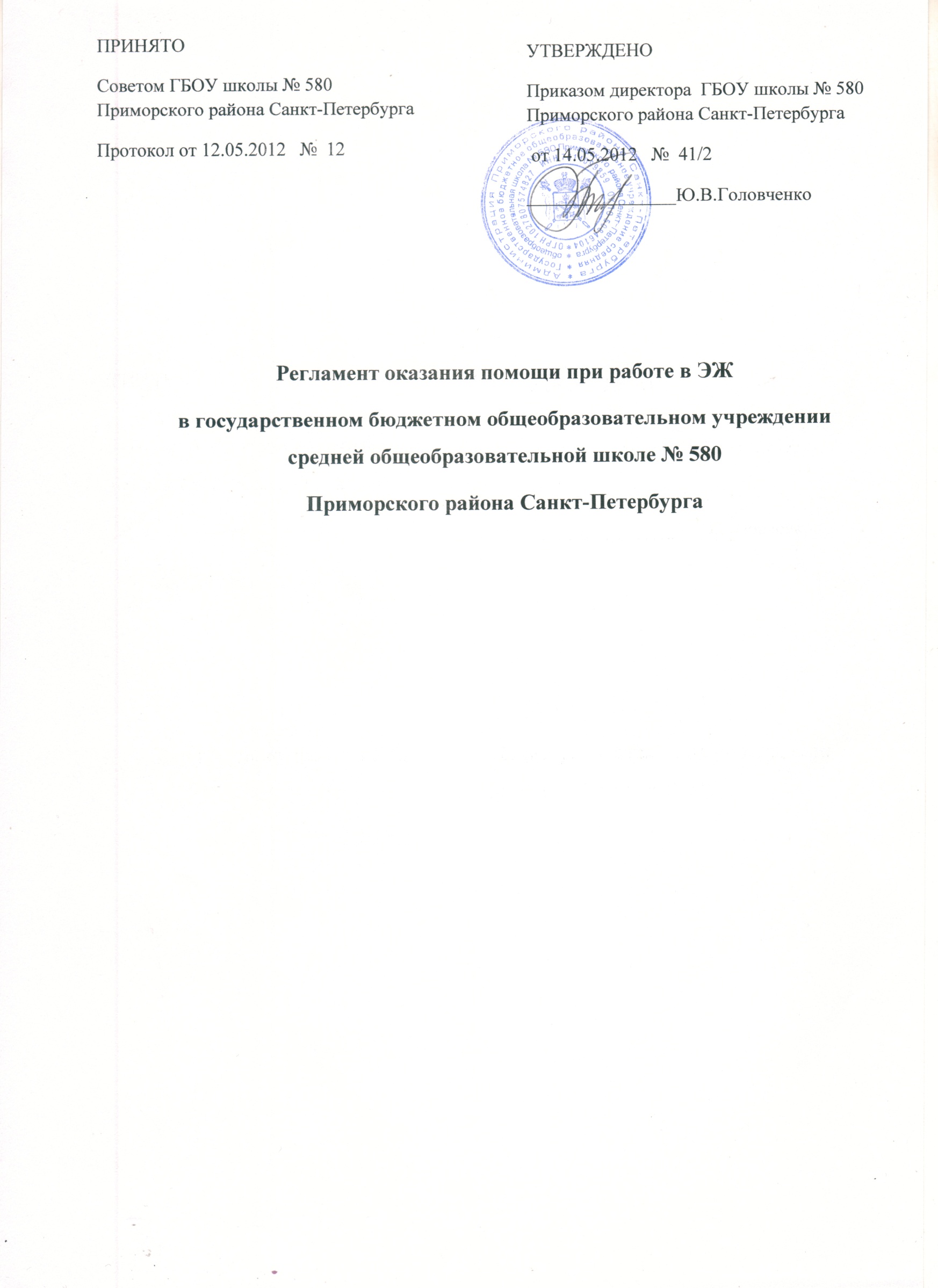 Общие положенияРегламент подразумевает описание графика и условий оказания помощи, включая распределение обязанностей и необходимую для оказания помощи информацию.Введение электронных форм учета хода и результатов учебной деятельности является составной частью работы по внедрению ИКТ в процесс управления ОУ, введения электронного документооборота.При подготовке регламента оказания помощи при работе в Электронном Журнале учитывались следующие характеристики:уровень ИКТ - компетентности Сотрудников ОУ, ее соответствие требованиям, необходимым для работы с ЭЖ;психологическую готовность Сотрудников ОУ к инновационной деятельности и повышению квалификации;техническое оснащение ОУ и возможность дополнительного оснащения;расположение компьютеров в ОУ и организацию доступа к ним.Для работы учителей, классных руководителей ОУ по вводу данных в электронный Классный журнал ответственный за внедрение сервиса «Электронный дневник» создает расписание работы по вводу данных в электронный Классный журнал, в котором по дням недели определяются время доступа к АРМ каждого учителя, классного руководителя. Учитель, классный руководитель в соответствии с расписанием работы по вводу данных в электронный Классный журнал осуществляет ввод данных по проведенным за текущий день  урокам в соответствии с Руководством пользователя модуля Классный журнал. Обязательными для ввода являются следующие данные:Тема урока Домашнее заданиеВид контроля Отметки, в том числе за проведенные работы, зачеты и т.д.Пропуски урока обучающимисяОтметка о проведении урокаФИО учителя, проводившего урок (указывается автоматически, изменяется в случае замены)Обучение (консультирование) педагогов ОУ технологиям работы с модулем «Классный журнал» в соответствии с Графиком внедрения ЭЖ в ОУ и Графиком оказания помощи при работе в ЭЖОтветственный за внедрение сервиса «Электронный дневник» составляет График оказания помощи при работе в Электронном Журнале и проводит консультации по следующим направлениям:2.1. Обучение  педагогов ОУ технологиям работы с модулем «Классный журнал» на базе ОУ.2.2. Консультирование по вопросам подготовки поурочно-тематических планов в модуле «Классный журнал», в том числе с использованием режимов импорта/экспорта.2.3.	Консультирование по вопросам организации ввода текущих отметок в электронный «Классный журнал».2.4.Консультирование по вопросам организации ввода итоговых отметок в электронный «Классный журнал».2.5. Консультирование педагогов ОУ   по работе с модулем «Анализ успеваемости» для получения отчетной документации по успеваемости обучающихся ОУ.2.6. Консультирование  сотрудников ОУ по работе с сервисом «Электронный дневник» для организации оперативного  получения родителями /законными представителями обучающихся информации об образовательном процессе.2.7.График работы кабинета № 316  для консультаций по оказанию помощи при работе в Электронном Журнале и ввода оценок на 2011-2012 уч.год2.8.В библиотеке ОУ  можно ознакомиться с Руководством Пользователя для работы с приложением Классный Журнал.2.9.Вопросы, замечания и предложения по улучшению работы Электронного журнала фиксировать в Журнале регистрации обращений по работе с ЭЖ (находится в кабинете   № 204 - учительская).ПонедельникВторникСредаЧетвергПятница15.15-19.159.00-11.009.00-14.0015.15-17.159.45- 17.0015.15-18.15